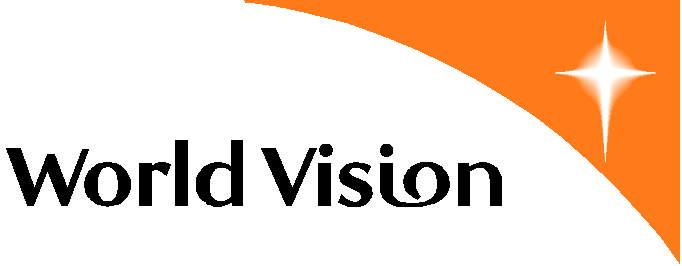 MONTHLY REPORTCOMMUNITY COMPONENT – FOR FACILITATOR OBJECTIVES FOR THE MONTHACTIVITIES FOR THE MONTHACTIVITIES FOR THE MONTH IN DETAILIntroduction to Mother-led MUAC for mothersBe careful not to double count – the women trained should not appear more than once in the TOTAL !Narrative :Screening in the community carried out during the reference periodReminder about screening activitiesNarrative :Quantitative screening dataNarrative :Mass screening sessions carried out by mothers and supervised by facilitator or CHW→ Documentation:Child screening form to be included in annexe !Narrative :Tests on quality of MUAC measurements made by mothers and Refresher on Mother-led MUAC training for mothersRefresher on mass training and training in small groups (peer-educator mothers) by Community Health Workers after 2 months of activityNarrative :Home visits during the reference periodNarrative :Family awareness raising meetings on essential family practices, nutrition and WASH held during the reference periodSummary of meetingsAt village levelNarrative :At health centre / health post NarrativeTopics covered during the awareness raising meetings Groups of peer-educator mothers held to encourage IYCF practices, pre- and postnatal visits, and the psycho-emotional stimulation of childrenNarrative :Other activities carried out during the reference periodIn conclusionOBJECTIVES FOR THE COMING MONTHReference Period :Project :Name :Area of intervention :OBJECTIVESAchievedIn partNot achievedTraining and follow up of mothers on Mother-led MUACDistribute tools to Community Health Workers (picture box, MUAC tapes)Support mass screening by trained mothers, supervised by CHWMonitor quality of MUAC measurements made by mothersHome visitsMeetings to raise awarenessPeer-educator mother groups heldObjective numberACTIVITIESINTRODUCTION TO MOTHER-LED MUACINTRODUCTION TO MOTHER-LED MUACTOTALNumber of training sessions of Mother-led MUAC conducted by facilitator + CHWNumber of mothers trained in Mother-led MUAC and equipped with MUAC tape by facilitator + CHWNumber of mothers trained in Mother-led MUAC and equipped with MUAC tape by facilitator + CHWNumber of training sessions of Mother-led MUAC conducted  by CHW aloneNumber of mothers trained in Mother-led MUAC and equipped with MUAC tape by CHW aloneNumber of mothers trained in Mother-led MUAC and equipped with MUAC tape by CHW aloneTOTAL MOTHERS TRAINED IN MOTHER-LED MUAC TOTAL MOTHERS TRAINED IN MOTHER-LED MUAC Medium used for reminder (e .g. media, text message, public criers, village meetings, health centre)Number of villages receiving remindersTYPE OF SCREENINGTOTALNumber of mass screening sessions carried out by mothers and supervised by the facilitator(s)Number of mass screening sessions carried out by mothers and supervised by the CHW + the facilitator  Number of mass screening sessions carried out by mothers and supervised by the CHW aloneTOTAL SCREENING SESSIONS CARRIED OUT Number of children screenedNumber of children screenedCASES DETECTEDCASES DETECTEDCASES DETECTEDREFERRALSMFNumber  MAM without complic.Number SAM without complic.Number MAM/SAM with complic.REFERRALSSupervised by CHW + facilitatorSupervised by CHWTOTALVillageTests on MUAC measurements done 6 – 8 weeks after initial training – Number of mothers testedTest Results Test Results Refresher carried out if <75% of results satisfactoryVillageTests on MUAC measurements done 6 – 8 weeks after initial training – Number of mothers testedSatisfactory result for 75% of mothersResult  satisfactory for < 75% of mothersRefresher carried out if <75% of results satisfactoryTOTALNumber of defaulters or absentees noted by OTPNumber of home visits carried outNumber of screened children foundNumber of meetingsNumber of participantsPARTICIPANT TYPEPARTICIPANT TYPEPARTICIPANT TYPENumber of meetingsNumber of participantsNo. MenNo. WomenNo. ChildrenAWARENESS RAISING MEETINGS HELD AT VILLAGE LEVELAWARENESS RAISING MEETINGS HELD AT VILLAGE LEVELAWARENESS RAISING MEETINGS HELD AT VILLAGE LEVELAWARENESS RAISING MEETINGS HELD AT VILLAGE LEVELAWARENESS RAISING MEETINGS HELD AT VILLAGE LEVELAWARENESS RAISING MEETINGS HELD AT VILLAGE LEVELBy the  facilitatorWith the CHWBy the CHW aloneTOTALNumber of meetingsNumber of participantsPARTICIPANT TYPEPARTICIPANT TYPEPARTICIPANT TYPENumber of meetingsNumber of participantsNo. MenNo. WomenNo. ChildrenAWARENESS RAISING MEETINGS HELD AT THE SCAWARENESS RAISING MEETINGS HELD AT THE SCAWARENESS RAISING MEETINGS HELD AT THE SCAWARENESS RAISING MEETINGS HELD AT THE SCAWARENESS RAISING MEETINGS HELD AT THE SCAWARENESS RAISING MEETINGS HELD AT THE SCBy the facilitator With the SC supervisorWith the health workerTOTALNumber of meetingsNumber of participantsTopics shared during peer-educator mother groupsPEER-EDUCATOR MOTHER GROUPS HELDPEER-EDUCATOR MOTHER GROUPS HELDPEER-EDUCATOR MOTHER GROUPS HELDPEER-EDUCATOR MOTHER GROUPS HELDBy the facilitatorWith the SC supervisorWith the health workerTOTALOBJECTIVES